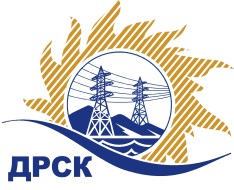 Акционерное Общество«Дальневосточная распределительная сетевая  компания»ПРОТОКОЛ № 157/ПРУ-ВП по выбору победителя открытого запроса цен на право заключения договора на выполнение работ  «Кадастровые работы по установлению границ охранных зон на электросетевые объекты на территории Приморского края» (закупка 221 раздела 9 ГКПЗ 2018 г.)  ЕИС № 31705809245 (МСП) Форма голосования членов Закупочной комиссии: очно-заочная.ПРИСУТСТВОВАЛИ: 9 членов постоянно действующей Закупочной комиссии ОАО «ДРСК»  1-го уровня.ВОПРОСЫ, ВЫНОСИМЫЕ НА РАССМОТРЕНИЕ ЗАКУПОЧНОЙ КОМИССИИ: О  рассмотрении результатов оценки заявок Участников.О признании заявок соответствующими условиям Документации о закупке.Об итоговой ранжировке заявокО выборе победителя закупки.РЕШИЛИ:По вопросу № 1Признать процедуру переторжки состоявшейсяУтвердить окончательные цены заявок участниковПо вопросу № 2Утвердить итоговую ранжировку заявокПо вопросу № 3Планируемая стоимость закупки в соответствии с ГКПЗ: 2 122 330,00 руб., без учета НДС;   2 504 349,40 руб., с учетом НДС.Признать победителем закупка участника, занявшего первое место в итоговой ранжировке по степени предпочтительности для заказчика: ООО  "БИРОБИДЖАНСКОЕ ЗЕМЛЕУСТРОИТЕЛЬНОЕ ПРЕДПРИЯТИЕ" г. Биробиджан на условиях: стоимость предложения 1 400 000,00 руб. без НДС, НДС не предусмотрен Условия оплаты: Оплата по Договору производится Заказчиком в течение 30  календарных дней с момента подписания акта выполненных работ обеими Сторонами на основании счета выставленного Подрядчиком. Срок выполнения работ: начало с момента подписания договора, окончание – 31.11.2018.. Гарантия на работы исполнителя составляет 5 лет с момента подписания акта выполненных работ. Срок действия оферты до 30.06.2018.Секретарь Закупочной комиссии 1 уровня  		                                     М.Г.ЕлисееваЧувашова О.В.(416-2) 397-242г.  Благовещенск«26» января 2018№ п/пНаименование участникаОкончательная  цена заявки, руб. без НДС1ООО  "БИРОБИДЖАНСКОЕ ЗЕМЛЕУСТРОИТЕЛЬНОЕ ПРЕДПРИЯТИЕ" 
ИНН/КПП 7901536199/790101001 ОГРН 11079010006241 400 000.002ООО "ДВ КАДАСТР" 
ИНН/КПП 2536270725/253601001 ОГРН 11425360020701 411 800.003ООО "РосГСК" 
ИНН/КПП 2539119183/253701001 ОГРН 11125390140601 585 000.004ООО "ЭНЕРГОРЕГИОН" 
ИНН/КПП 2540203680/254001001 ОГРН 11425400054202 118 518.47Место в итоговой ранжировкеНаименование участника и его адресОкончательная цена заявки, руб. без НДСОкончательная цена заявки, руб. с НДСИтоговая оценка предпочтительности заявок1 местоООО  "БИРОБИДЖАНСКОЕ ЗЕМЛЕУСТРОИТЕЛЬНОЕ ПРЕДПРИЯТИЕ" 
ИНН/КПП 7901536199/790101001 ОГРН 11079010006241 400 000.001 400 000.001,952 местоООО "ДВ КАДАСТР" 
ИНН/КПП 2536270725/253601001 ОГРН 11425360020701 411 800.001 411 800.001,933 местоООО "РосГСК" 
ИНН/КПП 2539119183/253701001 ОГРН 11125390140601 585 000.001 870 300.001,644 местоООО "ЭНЕРГОРЕГИОН" 
ИНН/КПП 2540203680/254001001 ОГРН 11425400054202 118 518.472 118 518.470,43